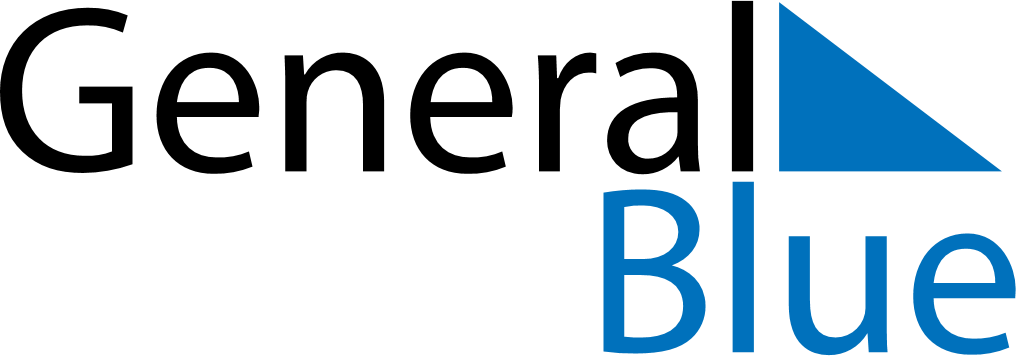 February 2030February 2030February 2030GermanyGermanyMondayTuesdayWednesdayThursdayFridaySaturdaySunday1234567891011121314151617Valentine’s Day1819202122232425262728Women’s Carnival Day